КОНСУЛЬТАЦИЯ ДЛЯ РОДИТЕЛЕЙ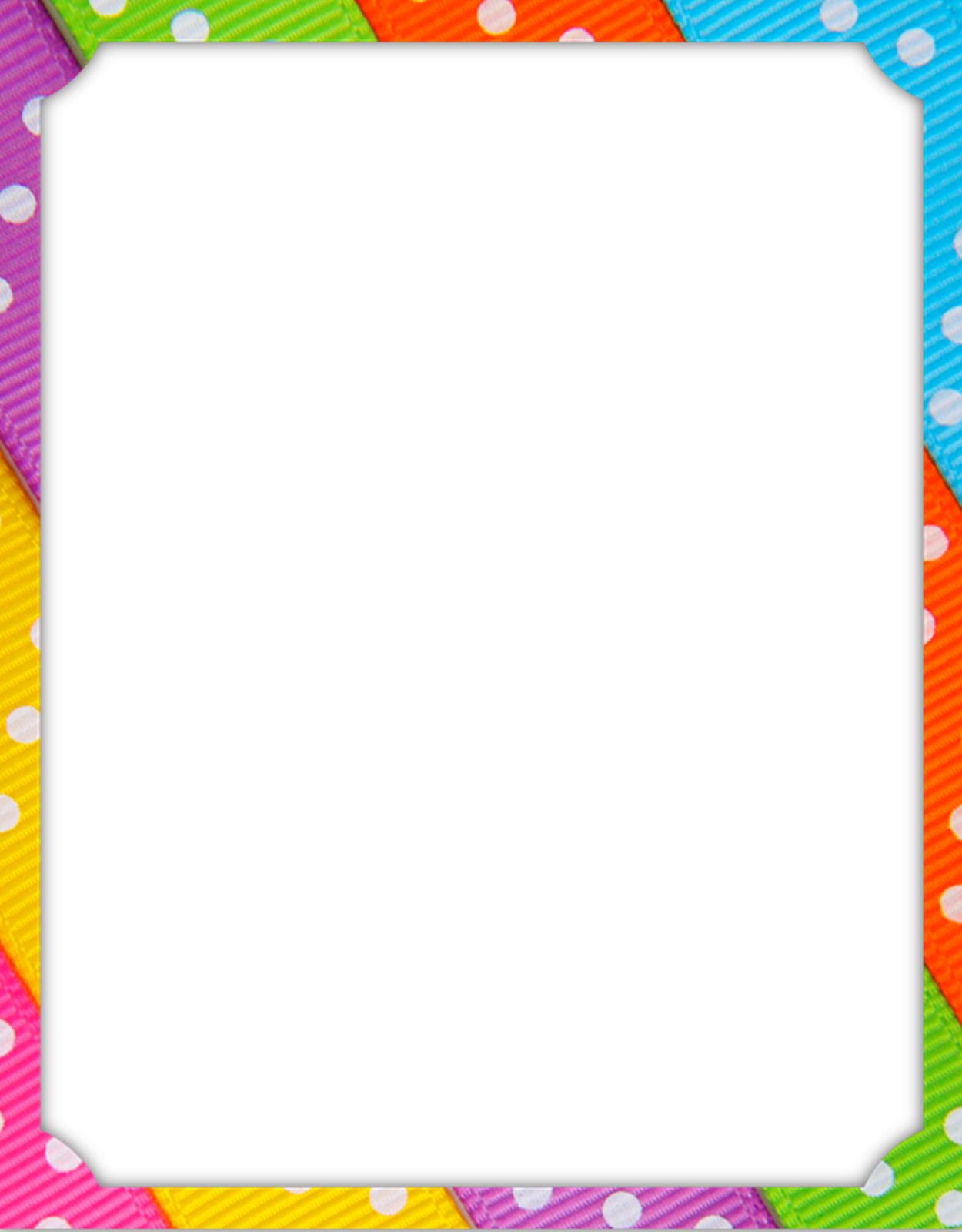 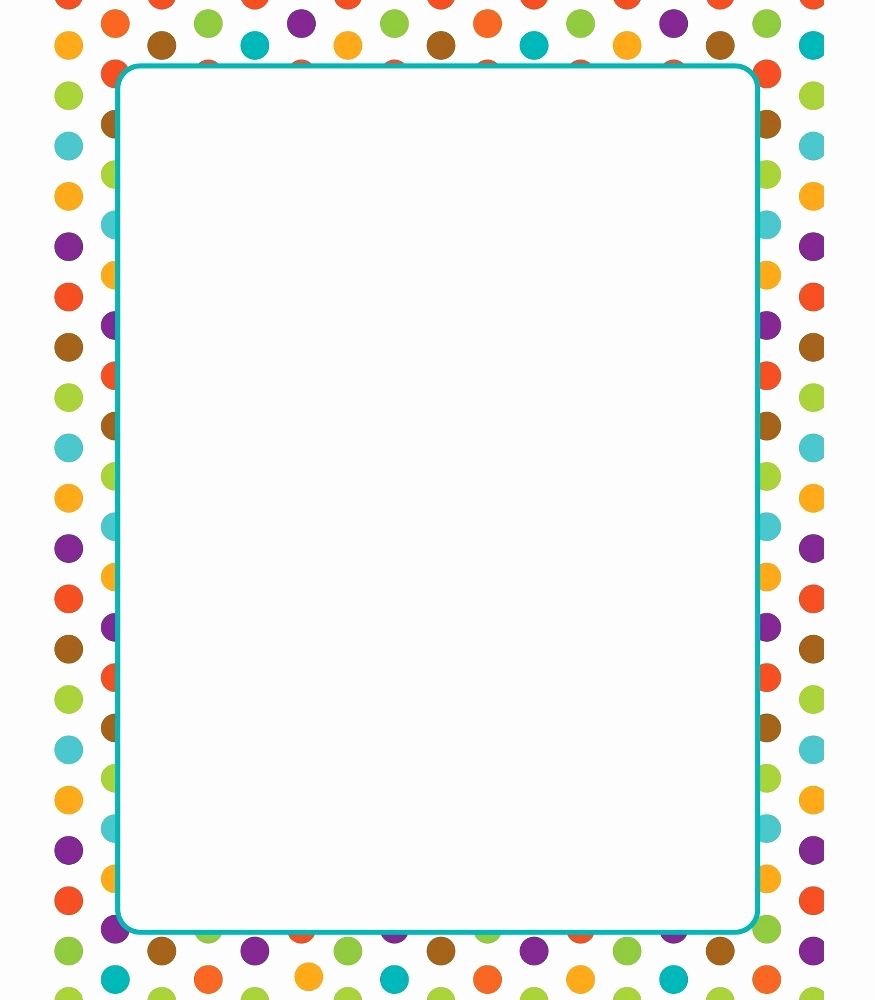 «Игра как средство нравственного воспитания дошкольников.»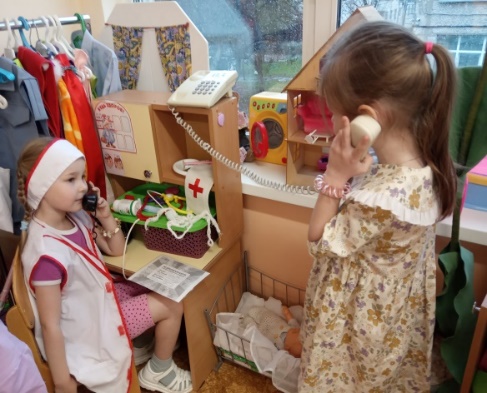 	МАДОУ 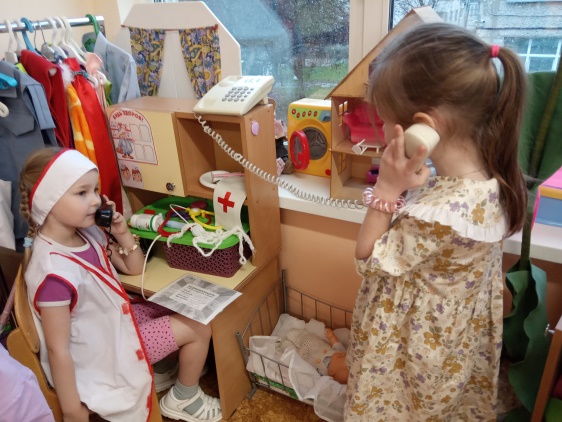                                                                                                               «Детский сад 103» г. Перми                                                                                                                                   Консультацию подготовила:	                                                                                                           Кашина Елена Александровна                                                     «Без игры нет  и не может быть полноценного развития.                                     Игра – это огромное светлое окно, через которое в духовный мир                                     ребенка вливается живительный поток представлений, понятий .»                                                                                                               В. А. СухомлинскийНравственное воспитание – одна из важнейших сторон общего развития ребенка.Как можно научить ребенка быть добрым? С какого возраста нужно начинать воспитывать в детях гуманное отношение к окружающим? Возможно ли вообще воспитание нравственных качеств, или они заложены природой и не подвержены педагогическим воздействиям?Родители помогают детям увидеть нравственную ситуацию, выделить нравственнуюсторону явлений. Подражательная способность детей помогает взрослому научить ихразличать «плохое» и «хорошее».Так как ведущим видом деятельности в дошкольном возрасте является игра, топрививать детям любовь и уважение к взрослым, учить нормам поведения в общественужно через игровую деятельность.В игре у дошкольников формируются нравственные представления о бережном отношении к окружающим их предметам, игрушкам как продуктам труда взрослых, онормах поведения, о взаимоотношениях со сверстниками и взрослыми, о положительных и отрицательных качествах личности.В воспитании нравственных качеств личности ребенка особая роль принадлежитсодержанию и правилам игры. Наличие правил создает условия длясамоорганизации детей, а это в свою очередь основа для формирования правильногоповедения и отношений среди людей.В играх у ребенка формируются такие качества, как: отзывчивость,доброжелательность, ответственность, самостоятельность, справедливость и скромность.В ролевых играх закладываются основы, будущей общественно полезнойдеятельности. Этому способствуют игры в профессии. Доброжелательное отношение клюдям, взаимная помощь, правдивость, честность, уважение к старшим, любовь ктруду, всё это может быть воспитано у ребенка в правильно организованной игре.Организация жизненных и игровых развивающих ситуаций, обеспечивающих детямвозможность осваивать опыт нравственного поведения и доброжелательногоотношения к сверстникам и близким.Используйте игру как средство нравственного воспитания детей: вы знаете, что вашсын или дочь не любят делиться игрушками, беспокоитесь, что им будет труднопривыкать к жизни в коллективе, значит, всё своё внимание и руководство игройделиться своими игрушками, книгами и прочее.В коллективных играх дети проявляют свою фантазию, выдумку, инициативу,самостоятельность. Но игры эти всё равно нуждаются в направлении взрослых иконтроле . Чтобы игры были наполнены содержанием и отражали события жизниокружающих людей, семьи, необходимы наблюдения за этой жизнью, чтение книг,просмотры передач, фильмов и т.п. На доступных пониманию фактах следуетраскрыть детям содержание жизни семьи, окружающих взрослых, жизнь города.Вы вошли в автобус (трамвай, троллейбус), пассажиры уступают место пожилым людям и пассажирам с маленькими детьми. Во всех этих случаях проявляется заботливость и вежливость  людей  к друг к другу, и такие  моменты нельзя оставлять без внимания.В какие бы игры не играли дети дома или в детском саду, они должны быть знакомыи готовы выполнять следующие правила:1. Прежде, чем начать играть, необходимо подумать, во что они будут играть и с кем,что может понадобиться для игры.2. Уважать тех, кто играет рядом. Не мешать, не ломать их постройки. Не отниматьигрушки.3. Уважать правила игры, уметь подчиняться мнению большинства.4. Если ребёнок только что пришёл и хочет включиться в общую игру, он долженпопросить разрешения играющих детей.5. Необходимо в игре уметь выполнять не только главные, но и другие роли.6. В ходе игры уметь ждать, уступать, делиться, оказывать помощь.7. Не ссориться. Если приходится отстаивать своё мнение, нужно делать это вежливо8. Разговаривать с другими детьми уважительно, не допускать крикливого тона.9. Не играть в шумные игры там, где занимаются другие дети или взрослые, или спитмаленький ребёнок, так как нарушается их покой.10. В подвижные игры типа: салочки, бадминтон, прятки, хоккей, с мячом в помещении играть нельзя, они уместны только во дворе, на игровой или спортивной площадке, парках, скверах.11. После игры необходимо убирать на место всё, чем играли, беречь игрушки,заботиться об их сохранности.Уважаемые родители!Не забывайте о значении игры в нравственном воспитании дошкольников, так как онаявляется для детей важным видом деятельности, который удовлетворяет их потребности в движении, действии, в осмыслении окружающей жизни. Также играспособствует воспитанию моральных чувств, представлений, нравственных поступков, культуры поведения.